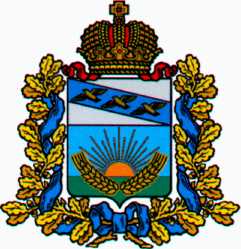 ГЛАВАИВАНОВСКОГО СЕЛЬСОВЕТАСОЛНЦЕВСКОГО РАЙОНА КУРСКОЙ ОБЛАСТИРАСПОРЯЖЕНИЕ30 марта 2023 года                                                                    №18-лд.ИвановкаО начале исполнения обязанностей Главы Ивановского сельсовета Солнцевского района Курской области В соответствии со статьей 36 Федерального закона от 6 октября 2003 года №131-ФЗ «Об общих принципах организации местного самоуправления в Российской Федерации», частью 2 статьи 1 Закона Курской области от 19 ноября 2014 года №72-ЗКО «О порядке избрания и полномочиях Глав муниципальных образований», Уставом Ивановского сельсовета Солнцевского района,  на основании решения Собрания депутатов Ивановского сельсовета Солнцевского района от 27 марта 2023 года №23/3 «Об избрании Главы Ивановского сельсовета Солнцевского района Курской области»1.Никифоровой Татьяне Петровне приступить к исполению обязанностей Главы Ивановского сельсовета Солнцевского района Курской области с 30 марта 2023 года.2. Настоящее решение вступает в силу со дня его подписания, подлежит размещению на официальном сайте Администрации  Ивановского сельсовета Солнцевского района Курской области в сети «Интернет».Глава Ивановского сельсоветаСолнцевского района                                                                     Т.П.Никифорова                               